Unidad 6: ¡Vamos a comer!Día 1 (durante las evaluaciones interpersonales):Lee la lista de platos de comida y define los COGNADOS. Lee en voz alta, practica la pronunciación correcta.la ensaladala sopala pizzala hamburguesael sándwich la pasta / el espaguetisel cerealel yogurla frutalas verduras / los vegetalesCorta LAS FOTOS Y DESCRIPCIONES de vocabulario de las FRUTAS Y VERDURAS. Junta (group together) la foto con la descripción correcta. Chequea con unos compañeros. Cuando está perfecto, pega los papeles en una hoja de papel de color. (Colorear es opcional)PRACTICA EL VOCABULARIO con un compañero con estas frases:¿A ti te gusta(n) …?A mí (no) me gusta(n) / encanta(n)…*A mí madre/padre/hermano/a le gusta(n) / encanta(n)…Yo como … mucho/poco/a veces/generalmente en la mañana/tarde/noche/verano/etc.…es mi fruta/verdura favorita.Yo como… en/con mi sopa/ensalada/tacos/cereal, etc.ESCRIBE UNA FRASE original por cada palabra de vocabulario. (tarea)las zanahoriaslas uvaslos tomateslas papas (las patatas)la lechugala cebollalas fresaslas manzanaslas naranjaslos plátanosla piñael limónlas judías verdeslos guisantesel brócoli Son anaranjadas y largas. Son buenas para los ojos.Hay verdes, moradas, y rojas. Son redondas. Producen jugo y vino.Son rojos y otros colores. Técnicamente es una fruta, y es buena para usar en la salsa. Son cafés o rojas afuera, pero blancas o amarillas adentro. Están buenas fritas.Es verde y común en una ensalada.Hay rojas, moradas, blancas, amarillas, y verdes. Me hacen llorar (cry) cuando las corto.Son pequeñas y rojas, y deliciosas en el verano.Son de muchos colores, pero rojo es el color clásico. “Una al día” dice el doctor.Son anaranjadas y tienen mucho jugo adentro, y mucha vitamina C.Son amarillos y largos, y muy suaves adentro.Es tropical y amarilla. La parte exterior pica- ¡uy!Es pequeño y amarillo o verde. Es familia de la naranja.Son pequeñas, largas, y verdes, típicas para comer en el Día de Acción de Gracias.Son pequeños, redondos, y verdes. Es una comida típica para los bebés.Es verde y muy bueno para el cuerpo. Es como un árbol pequeño. 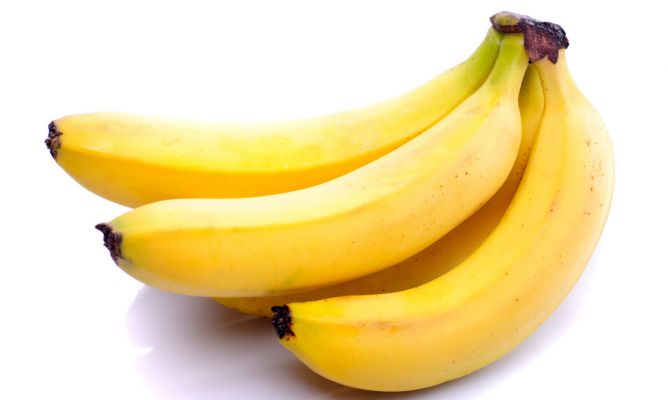 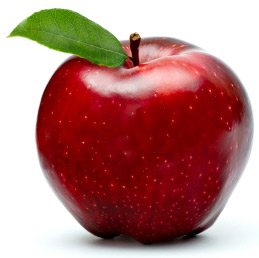 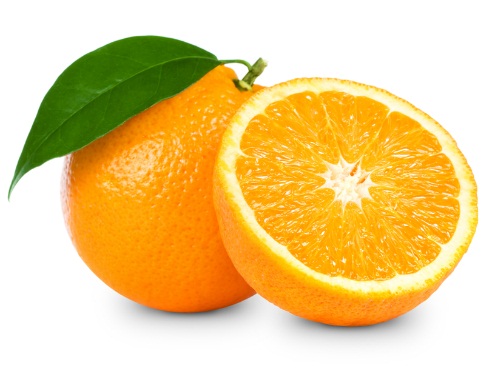 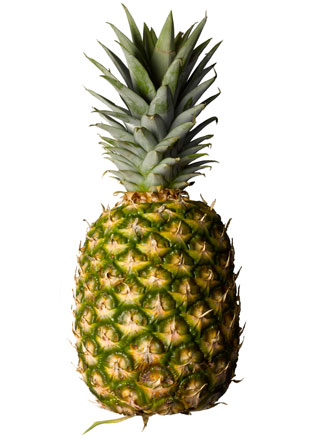 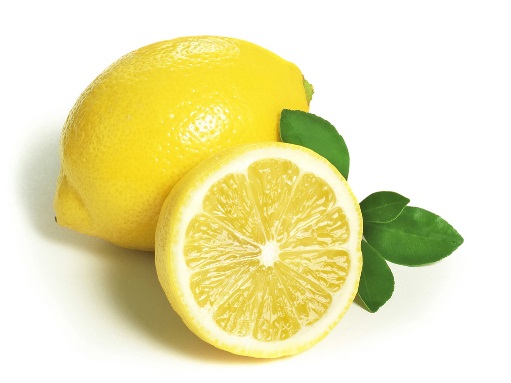 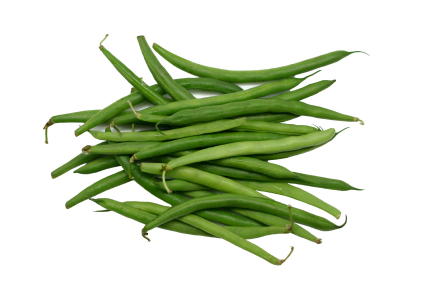 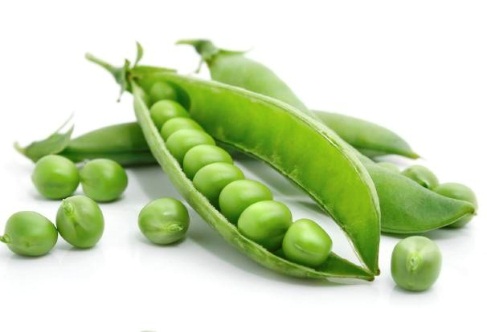 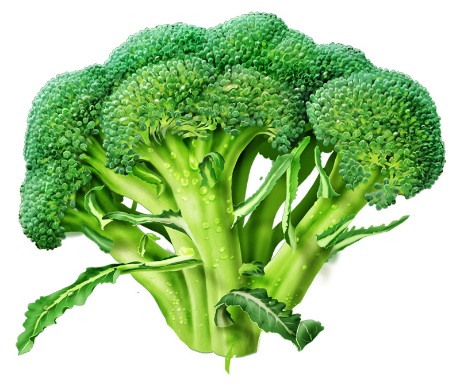 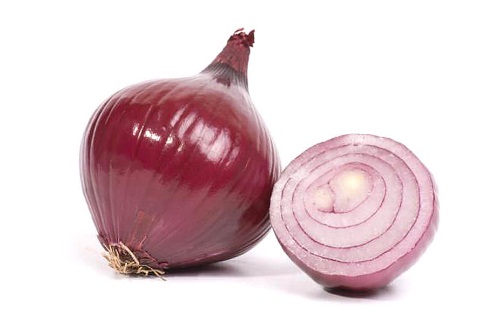 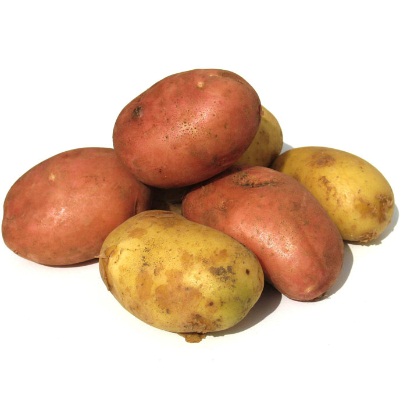 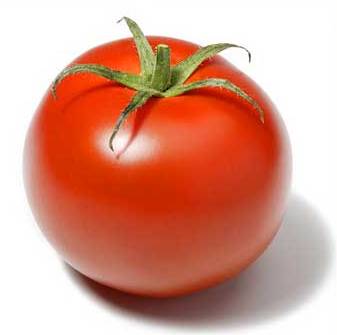 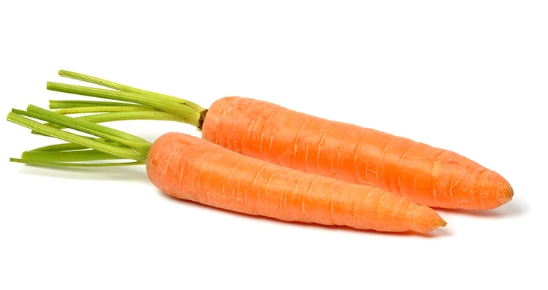 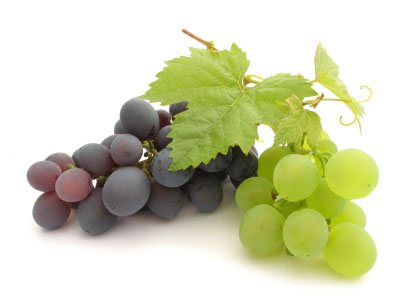 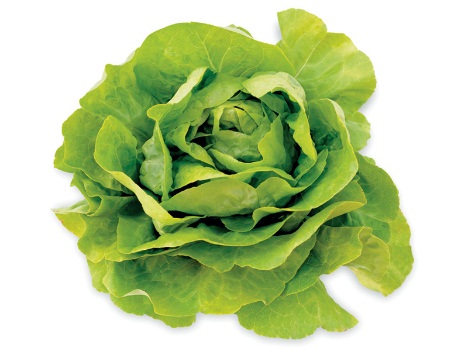 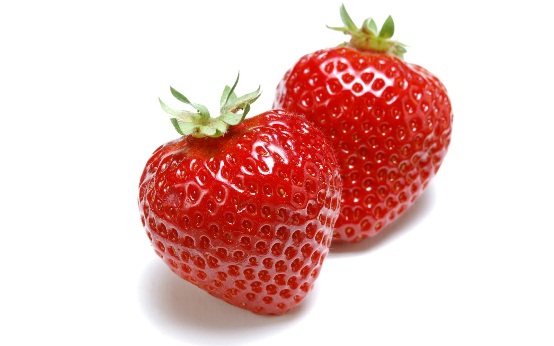 